Verbandsausstellung Vogelschutz- und Zuchtverband „Münsterland-Emsland“ LV 23Die Landesverbandsschau findet am 02. u. 03. Dezember 2023 in der Schützenhalle,                 Poolweg 28 in 49525 Lengerich, statt. Zur Eröffnung am Samstag, dem 03.12.2022, um 10.00 Uhr würden wir uns freuen, von allen Vereinen eine Abordnung begrüßen zu dürfen. Öffnungszeiten: Samstag, 02.12.2023, 9.30 – 18.00 Uhr, Sonntag, 03.12.2023, 9.00 – 17.00 Uhr.In diesem Jahr finden die Mitgliederehrungen am Sonntag, dem 03.12.2023, um 11.00 Uhr in einer Feierstunde in der Ausstellungshalle statt. Die Siegerehrung sowie die Ehrung der Verbandsmeister erfolgen am Sonntag, dem 03.12.2023, 15.00 Uhr im Rahmen der Ausstellung.Fachgruppe FPMCE:  Anmeldeschluss ist der 13.11.2023 (Poststempel). Anmeldung in einfacher Ausfertigung an: Thomas Fisch, Thiestraße 24, 48432 Rheine, Tel.: 05975 - 956221.Verspätete Anmeldungen werden nicht bearbeitet. Unbedingt den Schauschlüssel und die Züchternummer angeben (Schauschlüssel ist im Vogelfreund oder im Internet veröffentlicht)! Ohne Züchternummer erfolgt keine Bearbeitung. Es wird keine Anmeldungen per E-Mail angenommen. Das Standgeld beträgt 2,00 €/Vogel plus insgesamt 2,50 € für Porto und sonstige Bearbeitungskosten. Den Betrag bitte gleichzeitig mit der Anmeldung auf das Konto von Peter Brandhorst bei derSparkasse Scheeßel, IBAN: DE94 2915 2550 0003 6295 81, BIC: BRLADE21SHLüberweisen. Kein Bargeld mit der Anmeldung zusenden!!!!Verwendungszweck: LV 23 und Name des ZüchtersEinlieferung: Donnerstag, 30.11.2023, von 16 bis 20 Uhr Bitte  auf  Einhaltung  der  Einlieferungszeit  achten !!  Bewertung: 		Freitag, 01.12.2023, ab 08.00 Uhr Auslieferung: 	Sonntag, 03.12.2023, ab 17.00 Uhr.Wichtig für MCE!!! Information für artgeschützte Vögel: Der Anmeldung ist eine Ablichtung der letzten Meldung an die untere Landschaftsbehörde oder eine Ablichtung des Zuchtbuches (Stand 30.09.2023) beizufügen!!! Züchter, die bei einer evtl. Platzierung keine Medaille haben möchten, können dies auf dem Anmeldeformular ankreuzen.Hinweis: Auch dieses Jahr können wieder 2-er Kollektionen (siehe Anmeldebogen) in der Sparte FPMCE ausgestellt werden. Nähere Informationen hierzu gibt Peter Brandhorst noch in der Fachgruppentagung bekannt.  Peter Brandhorst					Thomas FischFachgruppenvorsitzender				Schriftführer FachgruppeFachgruppe Sittiche und Exoten: Anmeldeschluss für Sittiche und Exoten ist der 23.11.2023 (Posteingang) bei Bruno Janat, Schründer- Ring 17, 48268 Greven. Anmeldeschluss per eMail, Donnerstag, den 25. November 2023 an: bjanat@t-online.de,Tel.: 02571/53515 oder 0151/1927151.Später eingehende Meldungen können und werden nicht berücksichtigt. Das Standgeld für Einzelvögel, Paare und Kollektionen beträgt jeweils 2,00 € pro Vogel, Porto und sonstige Kosten 2,50 € pro Aussteller. Den Betrag bitte gleichzeitig mit der Anmeldung auf das Konto von Bruno Janat bei derSparkasse Steinfurt IBAN  DE15 4035 1060 0066 5734 03, BIC  WELADED1STFunter Angabe des Namens und der Mitgliedsnummer des Ausstellers überweisen. Bitte kein Bargeld mit der Anmeldung zusenden!!!!Keine Schecks verwenden.Einlieferung: 	Donnerstag, 30.11.2023 von 16 bis 20 Uhr. Bitte auf Einhaltung der Einlieferungszeit achten!!  Es erfolgt wieder ein Versand der Käfignummern. Bitte die Ringnummern in der Einlieferungsliste eintragen. Informationen und Anmeldeformular siehe auch unsere Homepage www.lv-23.de   Bewertung: 		Freitag, 01.12.2023 ab 08.00 Uhr Auslieferung: 	Sonntag, 03.12.2023 ab 17.00 Uhr.Es können ab sofort Kollektionen ausgestellt werden.Vögel aus der Kollektion konkurrieren nicht mit um den besten Einzelvogel der jeweiligen Gruppe. Siehe Kollektionen im DKB Fachgruppe Sittich/Exoten. Wichtig: Alle Fußringe müssen lesbar und dürfen nicht abziehbar sein!!! Unsaubere Ausstellungskäfige werden nicht angenommen, auch die Käfige, die Aussteller für einen Kollegen mitbringen. Alle Erringer von noch nicht in den eigenen Besitz endgültig übergegangenen Wanderpokalen, werden gebeten, diese graviert bei der Einlieferung an Bruno Janat abzugeben. Nicht gravierte Pokale gelten als nicht errungen.Auch in diesem Jahr ist die Fachgruppe sehr dankbar für gestiftete Ehrenpreise oder Spenden.Information für Aussteller von Krummschnäbeln,  Tauben und Wachteln:Bei der Einlieferung muss der Züchter eine eidesstattliche Versicherung für ihre/seine Krummschnäbel bezüglich des Gesundheitszustands abgeben. Eine Gesundheitsbescheinigung braucht nicht vorgelegt zu werden. Tauben dürfen auf die Veranstaltung nur verbracht werden, wenn sie nachweislich (tierärztliche Bescheinigung) mit einem zugelassenen Impfstoff gegen die Paramyxovirus -Infektion geimpft worden sind. Die Impfung muss mindestens 30 Tage vor der Veranstaltung durchgeführt worden sein und darf nicht länger als 12 Monate zurückliegen. Sofern es sich um kleine Taubenrassen (Käfigtyp 0) handelt, kann auf eine Impfung verzichtet werden, sofern die Tauben von einer Eigenbestandserklärung (ist als Anlage beigefügt) begleitet werden, aus der hervorgeht, dass die Tauben keinen Freiflug erhalten haben, nicht im Kontakt mit Brieftauben oder anderen Tauben stehen, die in den letzten 30 Tagen Freiflug erhielten und zudem im Bestand keine klinischen Anzeichen einer Paramyxovirose-Infektion in den letzten 30 Tagen festgestellt wurden. Geflügel (Wachteln) darf nur auf die Veranstaltung verbracht werden, wenn eine tierärztliche Bescheinigung vorliegt, dass der Bestand, in dem die Tiere gehalten werden, längstens fünf Tage vor der Veranstaltung klinisch tierärztlich untersucht worden sind. Alle beschriebenen Bescheinigungen/eidesstattliche Versicherungen sind bei der Einlieferung abzugeben. Heinz Wolts     					Bruno JanatFachgruppenvorsitzender				Schriftführer FachgruppeFachgruppe G, GF, GP und Wasserschläger: Auf den letzten LV- Schauen wurden keine Vögel dieser Sparte ausgestellt. Wer aber dennoch Vögel in dieser Sparte ausstellen möchte, nimmt bitte Kontakt auf mit:  Reinhold Möllers, Familie- Hoffmann- Str. 3 a, 48485 Neuenkirchen, Tel.: 05973/4850,Mail: reinholdmoellers@gmail.com,Reinhold MöllersFachgruppenvorsitzenderInformationen und Anmeldeformulare siehe Homepage LV 23, www.lv-23.de  Hinweis: Mit der Unterschrift auf dem Anmeldebogen erklärt sich der Aussteller mit einer Veröffentlichung im Ausstellungskatalog einverstanden. Mit besten Grüßen, Heinz Wolts. 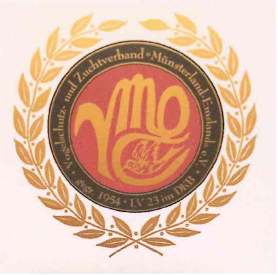 